Муниципальное бюджетное общеобразовательное учреждение«Средняя общеобразовательная школа  с. ШняевоБазарно – Карабулакского муниципального районаСаратовкой области»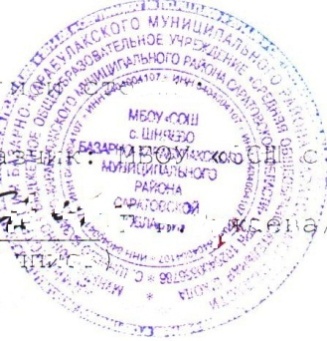 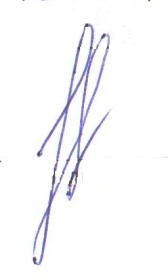 «УТВЕРЖДАЮ» Директор МБОУ «СОШ с. Шняево»:_______________ Е. В. Енжаев Приказ №230 от 29.08.2019 г.План работы по предупреждению дорожно-транспортного травматизмав МБОУ «СОШ с. Шняево»на 2019-2020 учебный год.№п/пМероприятияСрокиОтветственные1Инструктаж классных руководителей по организации работы по предупреждению детского дорожно-транспортного травматизма.августЗаместитель директорапо ВР2Проведение профилактической операции «Внимание – дети!»(по отдельному плану)1. Классные часы по правилам дорожного движения.2. Конкурс рисунков «Я и дорога»  1-4 классы;3. Конкурс плакатов «Я и дорога» 5-8 классы;4. Практические занятия на транспортной детской площадке 1-4 классы;5. Экскурсия к проезжей части, практическое занятие 1-6 классы;6. Оборудование информационных стендов;7. Размещение информации в классных уголках по ПДД – 1-11 классы;8. Общешкольное родительское собрание (один из вопросов) «Профилактическая работа в системе по профилактике детского дорожно-транспортного травматизма, использование ремней безопасности и детских удерживающих устройств при перевозке детей, о запрещении детям возрастом до 14 лет ездить на велосипедах по проезжей части дорог с разъяснением требований законодательства по содержанию и воспитанию детей и возможных уголовно-правовых последствий в случае невыполнения родительских обязанностей»;9. Университет педагогических знаний для родителей (один из вопросов) «Систематическая профилактическая работа в семье по ПДД, использование ремней безопасности и детских удерживающих устройств при перевозке детей»;10. Приобретение световозвращающих повязок учащимися 1-6 классов;11. Педагогический совет (один из вопросов) «Профилактическая работа в системе по профилактике детского дорожно-транспортного травматизма в школе»;12. Викторина «Знай правила дорожного движения, как таблицу умножения»1-6 классы;сентябрьЗаместитель директорапо ВР Кл. рук. 1-11 классовРуководитель ЮИД3Изучение программы по правилам дорожного движения в 1-3,7-9, программы «Дети – велосипед - дорога»В теч. годаКл. рук. 1-9 классов4В рамках преподавания курса ОБЖ изучение уровня знаний учащимися Правил безопасного поведения на дорогах и улицах.В теч. годаУчителя ОБЖ5Ежедневные инструктажи по ПДД  в 1-11 классах.В теч. годаКл. рук. 1-11 классов6Проведение профилактического декадника «За безопасность движения»(по отдельному плану)1. Классные часы по правилам дорожного движения «Правовая культура участников дорожного движения» 1-11 классы.2. Конкурс стенных газет «Подросток и уличное движение» 7-9 классы;3. Практические занятия на транспортной детской площадке 1-4 классы;4. Экскурсия к проезжей части, практическое занятие 1-5 классы;5. Оборудование информационных стендов;6. Регулярное обновление информации в классных уголках по ПДД – 1-11 классы;7. Контроль за ношением световозвращающих повязок учащимися 1-6 классов;8. Познавательная игра «Красный, желтый, зеленый» 1-4 классы;9. Выступление агитбригады ЮИД.МартЗаместитель директорапо ВР.Кл. рук. 1-11 классовРуководитель ЮИД7Участие в городском смотре-конкурсе «Безопасное колесо»апрельРуководитель ЮИДМамина Н.А.8Проведение профилактической операции «Школьник и дорога»(по отдельному плану)1.Проведение инструктажа по ПДД – 1-11 классы;2. Практические занятия с учащимися школы «Школа пешеходных наук» 1-6 классы;3. Проведение игры «Водители и пешеходы» в школьном лагере «Колокольчик»;4. Конкурс рисунков на асфальте «Зеленый огонек» в школьном лагере «Колокольчик»;5. Проведение смотра-конкурса «Безопасное колесо» в школьном лагере.Май-июньЗаместитель директораСорокотягина Н.Ф.Кл. рук. 1-11 классовРуководитель ЮИДМамина Н.А.Воспитатели школьного лагеря